       KRASNOLUDKI                 Wtorek 09.06Temat: GROŹNI MIESZKAŃCY POLSKICH LASÓWCele:-Stwarzanie okazji do poznawania ciekawostek na temat leśnych zwierząt.- Doskonalenie analizy słuchowej na poziomie sylaby.- Poszerzanie słownika czynnego dzieci o nazwy związane ze zwierzętami.- Doskonalenie umiejętności wypowiadania się na określony temat-Rozwijanie sprawności grafomotorycznejRozmowa na temat zwierząt zamieszkujących las. Rodzic prosi, by dziecko powiedziało, jakie zna zwierzęta zamieszkujące lasy. Następnie zadaje pytania:Jak myślisz, co jedzą zwierzęta roślinożerne, a czym odżywiają się drapieżniki?Jak powinniśmy zachowywać się w lesie?Jak należy zachować się, kiedy zobaczymy w lesie dzikie zwierzę?Zwierzęta roślinożerne: sarna, jeleń, zając, wiewiórka, dzik.Drapieżniki: wilk, lis, kuna, borsuk, sowa.Rodzic prosi o uzasadnienie, dlaczego kontakt z dzikimi zwierzętami może być niebezpieczny: Co może się stać, gdy napotkamy żmiję, niedźwiedzia, wilka, czy dzika?Rodzic zwraca uwagę na to, że dzikie zwierzęta atakują ludzi wyłącznie w sytuacji zagrożenia. Raczej chronią się przed ludźmi niż wychodzą im naprzeciw.Poznawanie ciekawostek na temat leśnych zwierząt na podstawie przekazu Rodzica : * odczytywanie zagadki,  jako nawiązanie do postaci zwierzęcia, o którym będzie opowiadać Rodzic * pokaz obrazka zwierzęcia *podział nazwy zwierzęcia na sylaby * układanie tylu klocków , ile jest sylab w nazwie* Ma długa szczecinę, jest świnki kuzynem. Zjada żołędzie, gdy przyjdzie jesień. Można go spotkać w polu lub w lesie. (Dzik) 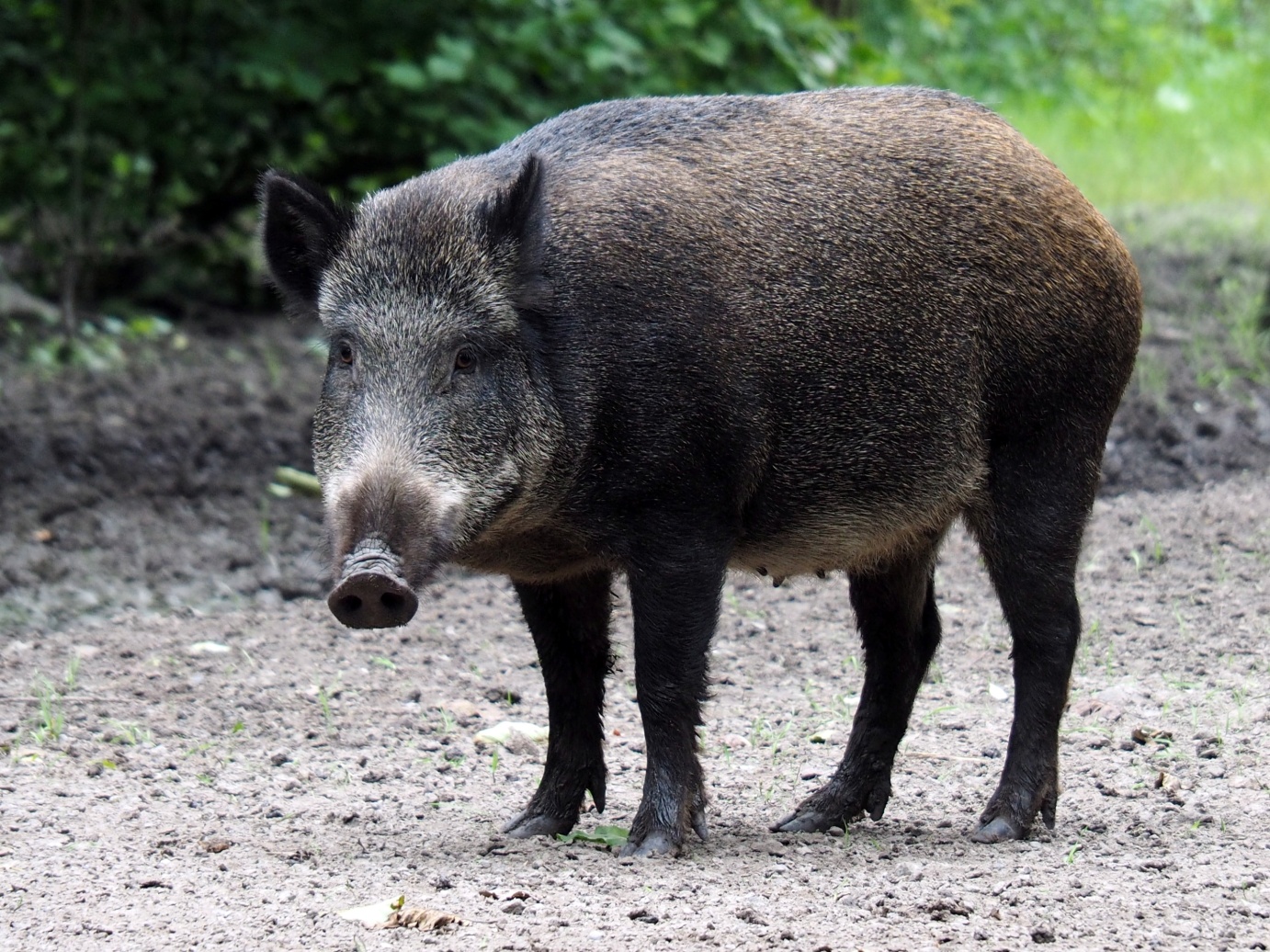 Podział na sylaby :  dzik   ( 1 sylaba)Dziecko układa tyle klocków, ile jest sylab. Mieszka wśród lasu, orzeszki zjada. W dziupli na zimę zapasy składa. (Wiewiórka)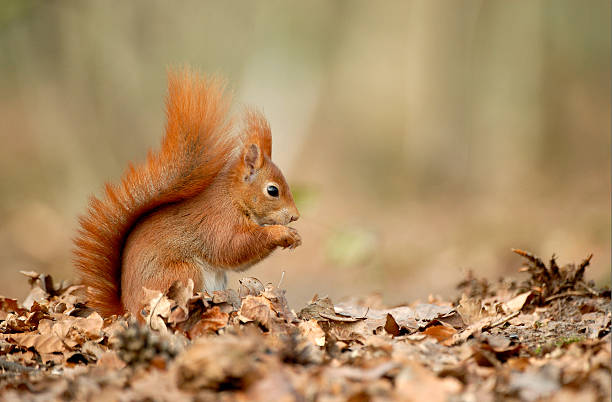 Podział na sylaby : wie- wiór- ka  ( 3 sylaby)Dziecko układa tyle klocków , ile jest sylab. Gdy ciepło, w pasiekach miód pszczołom kradnie. Na zimę zasypia. Kto to jest? Czy zgadniesz? ( niedźwiedź) 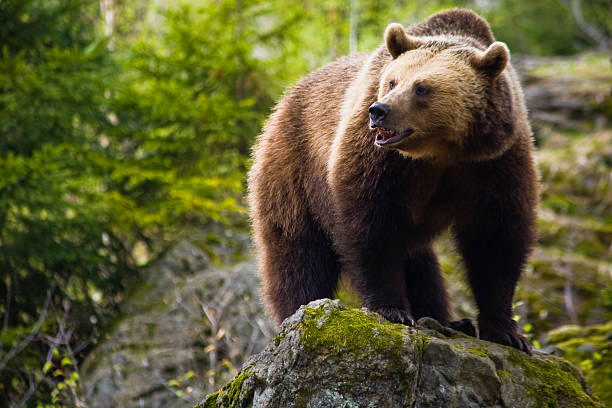 Podział na sylaby : niedź- wiedź (2 sylaby)Dziecko układa tyle klocków, ile jest sylab w wyrazie.Czarnooka, zgrabna, piękna. Lasów ozdobą jest ta panienka. ( sarna) 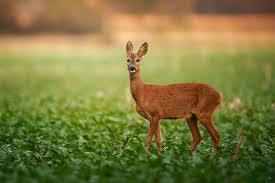 Podział na sylaby: sar- na ( 2 sylaby)Dziecko układa tyle klocków, ile jest sylab w wyrazie.Jakie zwierzę z bajek ma takie zwyczaje, że chce połknąć wnuczkę, więc babcię udaje? ( wilk )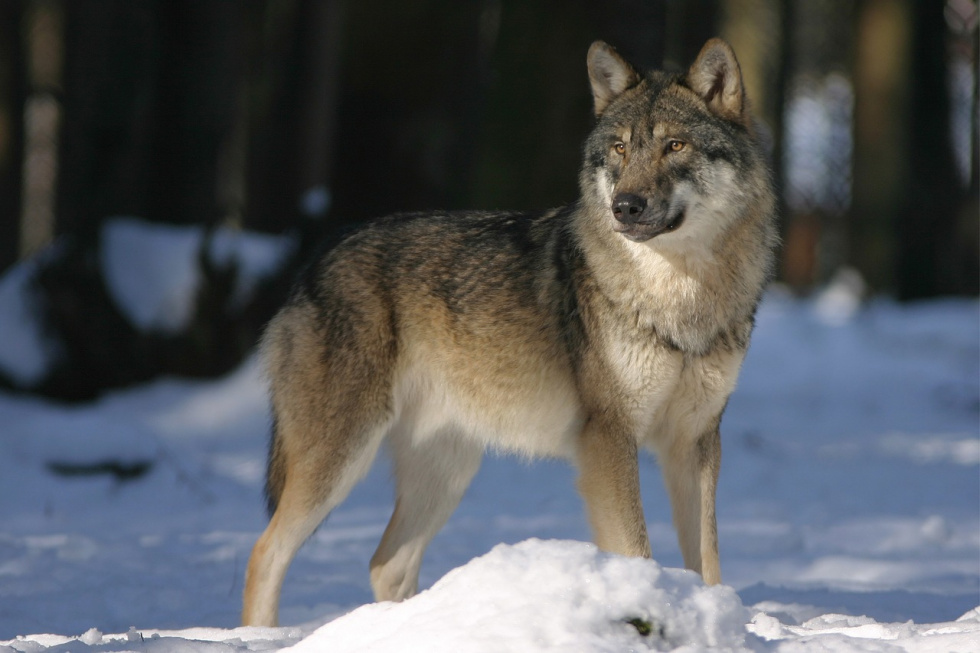 Podział na sylaby : wilk  ( 1 sylaba)Ułożenie przez dziecko tyle klocków, ile jest sylab w wyrazie.Robią kokoszki dużo krzyku, gdy im wizytę składa w kurniku.         ( lis)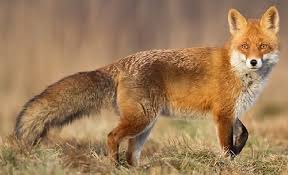 Podział na sylaby : lis  (1 sylaba )Dziecko ponownie układa tyle klocków, ile jest sylab.Praca w książce  KP4.37a- odnalezienie ukrytych zwierząt i zaznaczenie ich.„ Sowa”- praca plastyczna.Wykonanie sówki z rolki po papierze toaletowym.https://www.youtube.com/watch?v=TjhYcYwPo9c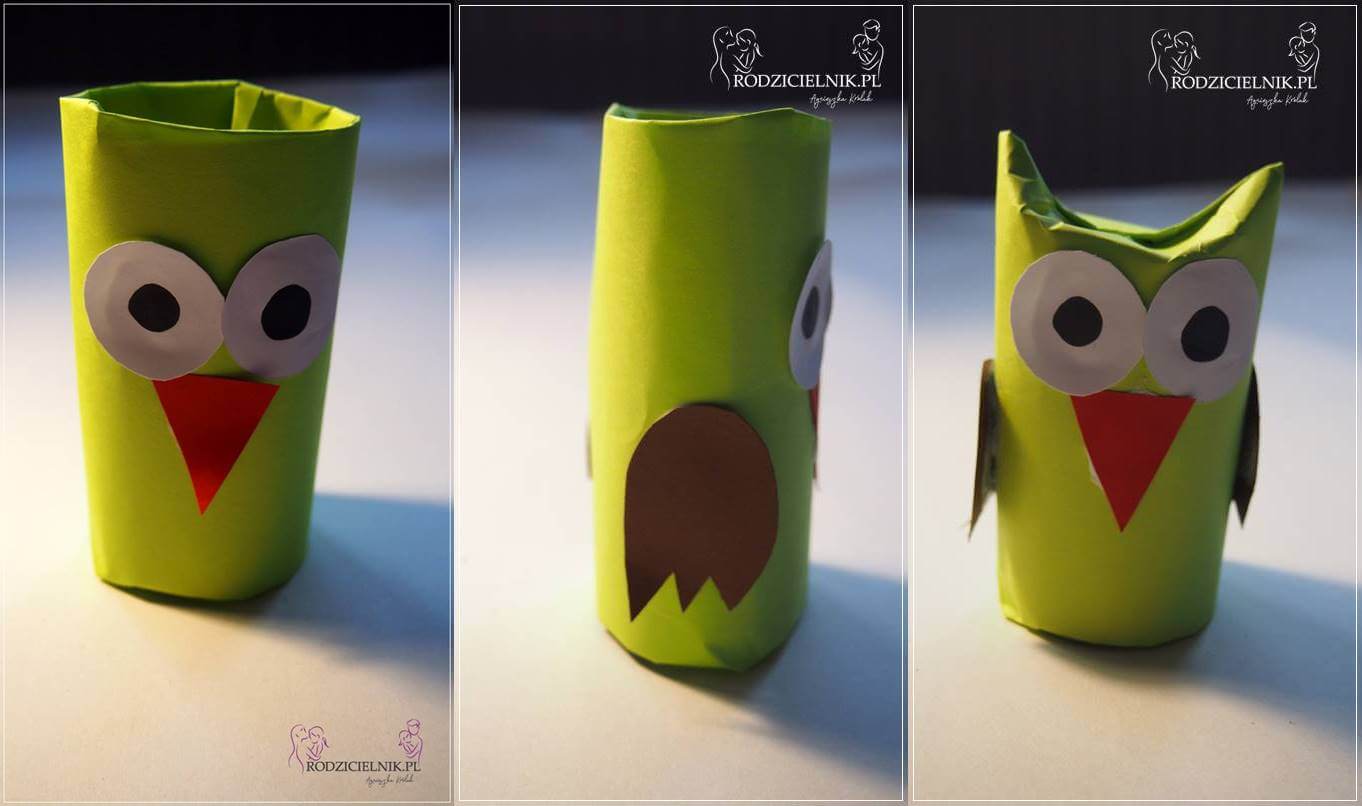 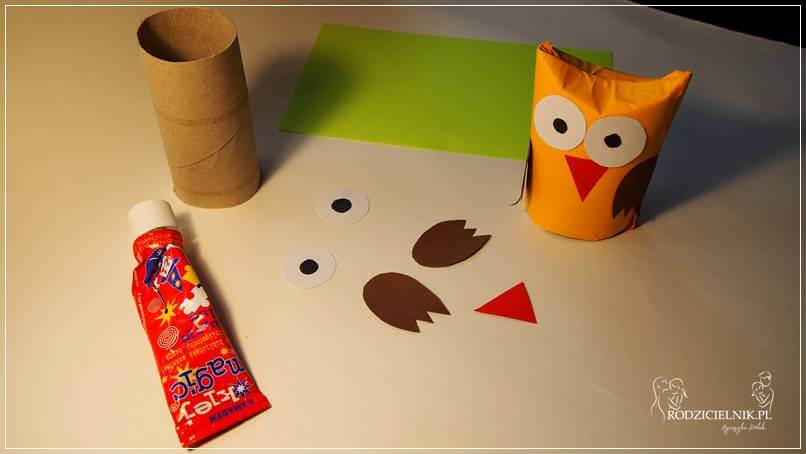 